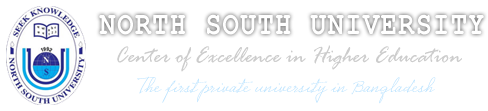 School of Business and EconomicsDepartment Accounting & FinanceText Book(s)     Others (Reference Books, CD ROMS, DVDs, e-Library, Internet, Articles, …)Each lecture will cover one or more topic.  Students will be required to complete assignment and will be quizzed on the topics taught.  After completion of a number of topics, students will be tested on the material.  Course materials will be available on the course website. Lectures will be accompanied by a Power Point presentation and videos and case studies when relevant.Please Refer to NSU Student Handbook, Section: “Grading Policy”Note: The instructor reserves the right to make changes to the syllabus if necessary.Course Name:  Introduction to Financial AccountingCourse Code & Section No:ACT 201 Section 25Semester:FALL 2016Instructor & Department Information Instructor & Department Information Instructor Name:Sheikh Mohammad Rabby (Rby)Sheikh Mohammad Rabby (Rby)Office Room:NAC 975NAC 975Office Hours:Mondays & Wednesdays (MW): 11.20 AM – 01.00 PM                                              02.30 PM – 04.20 PMThursdays (R): 11.00 PM – 12.30 PMSaturday (A): 09.30 AM – 11.00Mondays & Wednesdays (MW): 11.20 AM – 01.00 PM                                              02.30 PM – 04.20 PMThursdays (R): 11.00 PM – 12.30 PMSaturday (A): 09.30 AM – 11.00Office Phone:Email Address:sheikh.rabby2@gmail.com ; sheikh.rabby@northsouth.edusheikh.rabby2@gmail.com ; sheikh.rabby@northsouth.eduDepartment: Accounting & FinanceAccounting & FinanceLinks:North South University Website: http://www.northsouth.eduSchool of Business Website: http://www.northsouth.edu/academic/sob/Course Website: rmbnsu.weebly.comNorth South University Website: http://www.northsouth.eduSchool of Business Website: http://www.northsouth.edu/academic/sob/Course Website: rmbnsu.weebly.comCourse & Section Information Course & Section Information Class Time & LocationMW 04:20 PM - 05:50 PM, NAC 413MW 04:20 PM - 05:50 PM, NAC 413Course Prerequisite(s)Course Credit Hours3:03:0Course DescriptionThis course will familiarize students with the basic accounting terms and concepts.  It will give the students the basic information to understand financial statements and its components.  This course will introduce the students to financial statements, steps in the accounting cycle, recording purchases, classifying inventory, introduction to internal control, bank reconciliation, importance of cash flow, and introduction to financial statement analysis.This course will familiarize students with the basic accounting terms and concepts.  It will give the students the basic information to understand financial statements and its components.  This course will introduce the students to financial statements, steps in the accounting cycle, recording purchases, classifying inventory, introduction to internal control, bank reconciliation, importance of cash flow, and introduction to financial statement analysis.Course ObjectivesLearn the basic accounting concepts, principles and techniques.Learn the basic components of financial statement and the source of data used to create them.Have complete understanding of the accounting cycle.Understand the importance of accounting in the business environment.Learn the basic accounting concepts, principles and techniques.Learn the basic components of financial statement and the source of data used to create them.Have complete understanding of the accounting cycle.Understand the importance of accounting in the business environment.Student Learning OutcomesUpon the successful completion of this course, a student will be able to:Be able to develop a record of transactions that have been undertaken by a business assigning value under correct headers.Be able to set up financial ledgers to identify a summary balance for a period.Be able to set up financial statements for a period.to identify adjusting entries and develop journal entries and postingsBe able to value assets properly and assign proper adjustments for use and deterioration.Upon the successful completion of this course, a student will be able to:Be able to develop a record of transactions that have been undertaken by a business assigning value under correct headers.Be able to set up financial ledgers to identify a summary balance for a period.Be able to set up financial statements for a period.to identify adjusting entries and develop journal entries and postingsBe able to value assets properly and assign proper adjustments for use and deterioration.Learning Resources And Textbook(s) Author Title Edition & YearPublisherISBN Jerry J, Weygandt, Donald E. Kieso & Paul D. Kimmel.Accounting Principles12th Edition, 2014John Wiley & Sons978-1118342084Resource TypeDescription TypeCommentsInternetArticlesBusiness news and informationDiscuss accounting issuesAccounting ConceptsAcademic and Trade articlesSeeing Accounting issues in real business practicesGet a sense of Accounting theories and practices.Virtual Learninghttp://rbynsu.weebly.com/WebsiteTeaching Strategy (Online, classroom, blended, self-directed through CD, web-based courses and DVD,…)Grading Policy of NSUGrading Policy of NSUGrading Policy of NSUGrading Policy of NSUGrading Policy of NSUGrading Policy of NSUGrading Policy of NSUGrading Policy of NSUGrading Policy of NSUGrading Policy of NSUGrading Policy of NSUAA -B +BB -C+CC -D+DF93-10090-9287-8983-8680-8277-7973-7670-7267-6960-66Below 60Assessment Strategy and Grading SchemeAssessment Strategy and Grading SchemeGrading toolPointsClass Attendance5%Assignments5%Quizzes10%Mid Term 1 25%Mid Term 225%Final Exam30%Classroom Rules of ConductClassroom Rules of ConductStudents are expected to come to class on time and prepared.  They are expected to bring the required textbook and materials needed for class.  Also, students are expected to read the assigned chapter and materials ahead of class so they will have a better grasp on the material.No eating or drinking in class. Cell phones must not be used in any form during class time.  Cell phones must be switched off or kept in silent mode (not vibrate) during class.Students are advised to frequently refer to the Student Handbook of North South University.Academic Integrity Policy: School of Business does not tolerate academic dishonesty by its students.  At minimum, students must not be involved in cheating, copyright infringement, submitting the same work in multiple courses, significant collaboration with other individuals outside of sanctioned group activities, and fabrications.Students are advised that violations of the Student Integrity Code will be treated seriously, with special attention given to repeated offences. Please Refer to NSU Student Handbook, Sections: “Disciplinary Actions” and “Procedures and Guidelines”.Students are expected to come to class on time and prepared.  They are expected to bring the required textbook and materials needed for class.  Also, students are expected to read the assigned chapter and materials ahead of class so they will have a better grasp on the material.No eating or drinking in class. Cell phones must not be used in any form during class time.  Cell phones must be switched off or kept in silent mode (not vibrate) during class.Students are advised to frequently refer to the Student Handbook of North South University.Academic Integrity Policy: School of Business does not tolerate academic dishonesty by its students.  At minimum, students must not be involved in cheating, copyright infringement, submitting the same work in multiple courses, significant collaboration with other individuals outside of sanctioned group activities, and fabrications.Students are advised that violations of the Student Integrity Code will be treated seriously, with special attention given to repeated offences. Please Refer to NSU Student Handbook, Sections: “Disciplinary Actions” and “Procedures and Guidelines”.Late Assignment Policy Promptness is a highly valued attribute in the workplace. Employees are expected to plan ahead to meet deadlines. Managers reprimand or terminate employees who are repeatedly late in submitting assignments. In this course, submitting assignments late will be penalized. For each day late, 10 percent will be deducted from the total value of the assignment.Promptness is a highly valued attribute in the workplace. Employees are expected to plan ahead to meet deadlines. Managers reprimand or terminate employees who are repeatedly late in submitting assignments. In this course, submitting assignments late will be penalized. For each day late, 10 percent will be deducted from the total value of the assignment.Promptness is a highly valued attribute in the workplace. Employees are expected to plan ahead to meet deadlines. Managers reprimand or terminate employees who are repeatedly late in submitting assignments. In this course, submitting assignments late will be penalized. For each day late, 10 percent will be deducted from the total value of the assignment.Group ProjectS Policy Discussed in class Discussed in class Exams & Make Up PolicyMake-up exams are not permissible but may be considered on the basis of documented illness or emergency situation. If you do happen to miss an exam and can show legitimate reason, then you will be allowed to sit for a COMPREHENSIVE FINAL EXAM. You must submit a typed application stating reason for absence and requesting to sit for the comprehensive exam. The comprehensive exam will include questions of Final and questions from the Midterm exam missed. There will be NO MAKE-UP for the Final exam.Attendance PolicyStudents are required and are expected to attend all classes and participate in class discussions.  North South University mandates to fail students who are absent 25% or more from their classes, even if such absences are excusable. Also, students missing more than 3 classes will be severely panelized.  Being late to class 3 times will count as 1 absent.Please Refer to NSU Student Handbook, Section: “Study Principles and Policies”  Communication PolicyAll communications should take place using the instructor’s email. Announcements in the course website will override any statement made here or in any other handouts. It is the student’s responsibility to be aware of any announcements made on course website.Appropriate Use PolicyAll members of the North South University community must use electronic communications in a responsible manner. The University may restrict the use of its computers and network systems for electronic communications subject to violations of university policies/codes or local laws or national laws. Also, the university reserves the right to limit access to its networks through university-owned or other computers, and to remove or limit access to material posted on university-owned computers. Students With Special Needs North South University will provide educational opportunities that ensure fair, appropriate and reasonable accommodation to students who have disabilities/special needs that may affect their ability to participate in course activities or meet course requirements. Students with disabilities are encouraged to contact their instructors to ensure that their needs are met. The University through its Special Need section will exert all efforts to accommodate special needs.  Please Refer to NSU Student Handbook, Section: “Special Needs Services”  Students Support and Learning ResourcesSOB-Learning Center:The University Student Learning Support Center (SLSC): These centers provide academic support services to students at NSU. The SLSC is a supportive environment where students can seek assistance with academic coursework, writing assignments, transitioning to college academic life, and other academic issues. SLSC programs include: Peer Tutoring, the Writing Lab, Writing Workshops, and Academic Success Workshops. Students may also seek confidential academic counseling from the professional staff at the Center.Students Learning & Support Center (SLSC)Tel: Fax: Location: E-mail: Please Refer to NSU Student Handbook, Section: “Student Leaning Support Center”  Students Complaints PolicyStudents at North South University have the right to pursue complaints related to faculty, staff, and other students.  The nature of the complaints may be either academic or non-academic.  For more information about the policy and processes related to this policy, you may refer to the students’ handbook. Course Contents &ScheduleLectureTopicChapter1Introduction and Chapter 1: Accounting in Action12Finish Chapter 113Chapter 2: The Recording Process24Finish Chapter 2 & Problem Solving25Chapter 3: Adjusting the Accounts (Quiz 1:Ch 2)36Finish Chapter 3 & Problem Solving37Mid Term 1 Review  8Chapter 4: Completing the Accounting Cycle49Mid Term 1 (Date & Time will be announced in Class)1,2,310Finish Chapter 4 & Practice Problems411Chapter 5: Accounting for Merchandising Operations 512Continue Chapter 5513Finish Chapter 5 & Problem Solving514Chapter 6: Inventories  (Quiz 2: Ch 5)615Finish chapter 6 & Problem Solving616Mid Term 2 Review 17Chapter 10: Plant Asset, Natural Resources and Intangible Assets1018Mid Term 2 (Date & Time will be announced in Class)4,5,619Finish Chapter 10 & Problem Solving1020Chapter 17: Statement of Cash Flows1721Finish Chapter 17 & Problem Solving 1722Chapter 8: Fraud, Internal Control & Cash (Bank Reconciliation)823Chapter 18: Financial Statement Analysis (Quiz 3: Ch 17)1824Finish chapter 6 & Problem Solving18Final Exam: TBAFinal Exam: TBA8,10,17,18